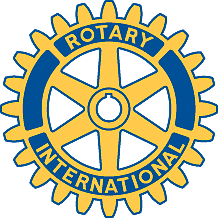 Rotary Club of Carleton Place and Mississippi Mills       Meeting of April 28th, 2009Marion chaired the meeting, and welcomed as guests Stephanie Manachan and her parents Steve and Karin. Stephanie will join the Adventures in Citizenship program, and is about to start a course in photography at Algonquin.Police forms should be submitted to the office on Coleman.Alan wrote the President's report in the Mississippi Valley Textile Museum newsletter. A copy was circulated. Note the Vernissage at the Museum on May 16th, at 2:00 pm. There is an exhibition “Hanging by a Thread” from May 9th to September 6th.We received a nice thank-you note from the Valley Players of Almonte.Mike reported on the compost sale. Total sales to date are in the 1,100-1,200 region. Louise is following up on one or two lists that seem to have been missed. Mike would like all lists in asap, so he can compile a complete delivery list for Saturday – he has received all but two. He went over the list of people who had promised to help, and everyone present who had promised agreed that they would be there. Bagging starts at 9:00 am on Saturday, and deliveries can start at about 10:00 am.Marion requested that members consider whether they could undertake the office of President-Elect for July.Marion asked whether the club wished to pursue the Playground project. Two members declared they had a conflict of interest due to the high demand for funding from the hospitals.  Most of the work will be fund-raising. Bernie and David Brash will form a committee to review the options, and ask Gordon and Alan for advice on obtaining Trillium grants.Arthur will report on Bingo options next week.A letter was sent to Bud Macmillan, with our agreement about the division of receipts from the 50/50 draw.David Kirkpatrick showed a video about progress in cancer research, which was very optimistic about future cures.Waterside expects to have its liquor license by next week, which will add to the enjoyment of the meeting to some members... The Waterside Pool is also complete, and needs swimmers to mix the water thoroughly.Agenda for next meetingAn ambassadorial scholar from Italy will speak to the club. (Please attend if you can – a good turnout will be very helpful for Rotary's image.)The new RYLA candidate and his mother will attend the meetingClub ActivitiesCOMPOST! - May 2nd, 3rd, 9th and 10th. 